CC Recording from 1/27/14Mrs. Ulry’s Guided Notes Template (10 pts)“Agenda for Today”Topic #1: Strategies for _____Type Answer HERE__________________Topic #2:_____Type Answer HERE__________________ “Achieving Success”Steady pace needed for _____Type Answer HERE__________________ “My Expectation”_____Type Answer HERE___hours per week; 60-90 minutes for each daily assignment“Weekly Breakdown”_____Type Answer HERE____: in CC; required for students with sem1 grade less than 805 (B-)_____Type Answer HERE____: Completion of daily work_____Type Answer HERE____: Studying lesson content“Let’s Get Started”Before starting to work on daily assignment, download the _____Type Answer HERE____ so you can use it for _____Type Answer HERE____. “Lesson Page 1” and “Lesson Design”“Essential Question”How is _____Type Answer HERE____ processed by _____Type Answer HERE____?When given more specific statements about the content that you need to learn, referred to as:_____Type Answer HERE____OR _____Type Answer HERE____ 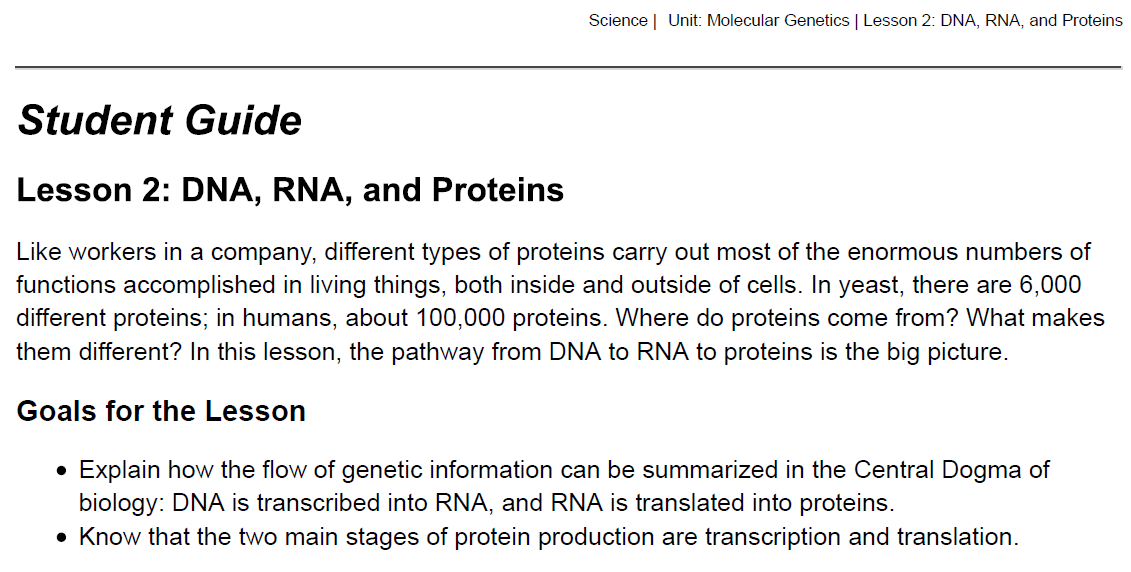 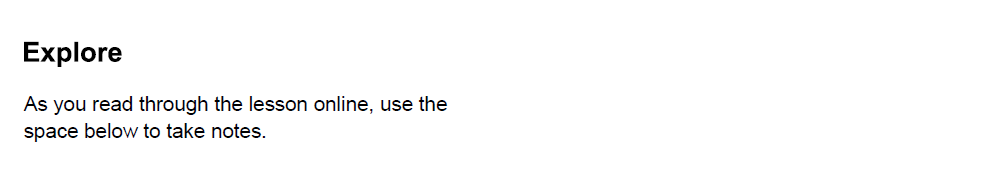 Genes in DNA are transcribed into RNA, and RNA is translated into various types of proteins.(Above sentence is the heading from slide p #1)See notes from “Lesson Page 1” and “Lesson Design” Presentation Slides above The flow of information from DNA to RNA to proteins is a central principle in biology.(Above sentence is the heading from slide p #3)Function of _____Type HERE____ = genes are specific segments that _____Type HERE____ directions for building _____Type HERE____Ex. _____Type HERE____ store directions for building many different structures Function of _____Type HERE____ = interprets the information contained by _____Type HERE____Ex. Contractor uses _____Type HERE____to guide building processFunction of Protein = carry out _____Type HERE____Ex. A completed _____Type HERE____ is made up of many different structures and each has a specific job or purpose.   Doors to enter / exit, roof to protect from weather and windows for air flow.RNA molecules are transcribed from DNA codes and translated into 3-D protein structures.(Above sentence is the heading from slide p #4)Two Parts or Processes Involved:DNA found in a cell’s _____Type HERE____ is made into _____Type HERE____  (transcribed)Ex. Scribes make copies of a document by transcribing the information.RNA travels from nucleus and into the cell’s _____Type HERE____  to ribosomes where _____Type HERE____  are built of polypeptides (translated)Ex. ?? Translation occurs when changing from one language to anotherMany different types of proteins exist in living things.(Above sentence is the heading from slide p #5)Proteins show great _____Type HERE____  in shape and function.  Protein Types (seems to suggest different protein _____Type HERE____) include: _____Type List HERE_________Type List HERE_________Type List HERE____Proteins have many _____Type HERE____ (or jobs) including: _____Fill-in with appropriate phrase HERE____ molecules across a cell membrane during active transport_____Type specific function HERE____ in the form of antibodies and regulation of metabolism._____Type List HERE_________Type List HERE____Proteins can be enzymes, or they can be used for transport or storage.(Above sentence is the heading from slide p #6)ATPase belongs to one class of proteins called _____Type HERE____._____Type HERE____ helps with breaking down of ATP into ADP by speeding up the _____Type HERE____.Proteins can cause movement and can be formed into structures.(Above sentence is the heading from slide p #7)Movement of _____Type HERE____. occurs with the help of two different contractile proteins: _____ID by name HERE____.Structural proteins are used to build _____Type HERE____ (of fibroin) and form hair, _____Type  TWO Examples HERE____ (of keratin).The immune system and maintenance of metabolism include the actions of many proteins.(Above sentence is the heading from slide p #8)_____Type HERE____ are specialized proteins of the immune system that protect the body by destroying _____Type HERE____._____Type HERE____. proteins affect an organism’s metabolism and this includes hormones.  Ex. _____Type HERE____ influences sleep, mood and _____Type HERE____..To summarize, parts of the DNA code are transcribed into RNA, and RNA is used to build proteins.(Above sentence is the heading from slide p #9)Many different types of _____Type HERE____ exist and they can be found inside _____Type HERE____ as well as outside of the _____Type HERE____.  All proteins are produced _________________Type HERE________________: DNA is_____Type HERE _____into RNA  RNA is then _____Type HERE _____into proteins.Keywords and Pronunciations – Vocabulary List for Unit 11.02 slide p #3DNA: deoxyribonucleic (dee-AHK-sih-riy-boh-nyoo-KLEE-ihk) acid; this is the molecule, unique to each individual, carrying the genetic information to be found in every cell; all the information an organism needs to live and reproduce is contained in its DNARNA: ribonucleic (RIY-boh-nyoo-KLEE-ihk) acid; nucleic acid that uses the instructions stored in DNA to build proteins Proteins: one of the four major classes of large organic molecules, made of amino acids 1.02 slide p #4gene: a segment of DNA that directs the development of some inherited traits1.02 slide p #5transcription: the synthesis of an RNA molecule using a DNA molecule for a templatetranslation: the process in which proteins are produced based on instructions carried by mRNA1.02 slide p #6enzyme ( EN-ziym ): a protein that is a catalyst for chemical reactions in organisms; it increases the rate of the reaction without being used up or changedadenosine triphosphate ( uh-DEH-nuh-seen triy-FAHS-fayt ): ATP; the molecule that delivers usable chemical energy for almost all processes and reactions that a cell must undergo to survive1.02 slide p #7fibroin ( FIY-bruh-wuhn) and keratin ( KEHR-uh-tn) – specific examples of structural proteins1.02 slide p #8serotonin ( sihr-uh-TOH-nuhn): protein that acts as a hormone involved with regulation of sleep, mood and appetiteGreen BoxInfo Category:Lesson Number and NameEx. info based on 1.02_____Type Answer HERE____Brown BoxInfo Category:Main IdeaEx. info based on 1.02_____Type Answer HERE____Black BoxInfo Category:Information you are to learnEx. info based on 1.02_____Type Answer HERE____Orange Box (name of visual)Info Category:Mind MapPurpose for graphic:_____Type Answer HERE____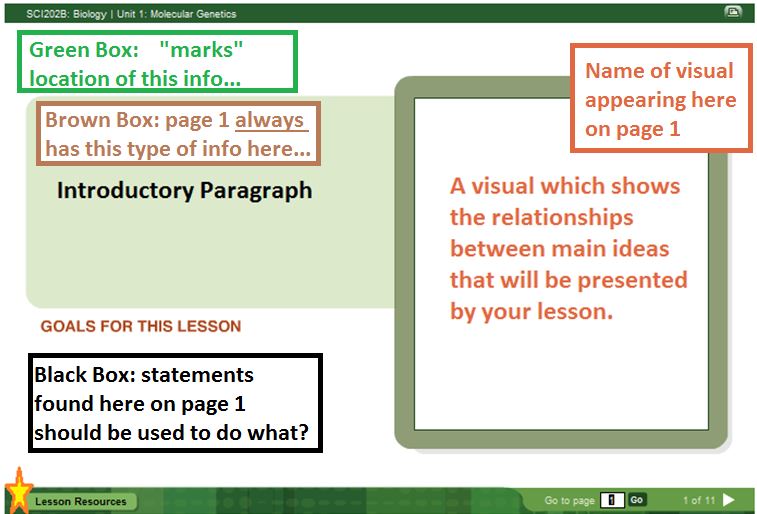 